Reservation FormVenetian BallSaturday 9th of March 2024Name: _____________________________________________________________Address: ___________________________________________________________                        Phone and email: ____________________________________________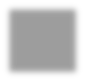 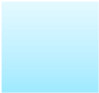 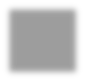 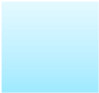 Will attend the Imperial Ball on Saturday 9th of March 2024 at Grand Hotel InterContinental of Paris and reserve  …………  place(s) From 19.30: Champagne and musicGourmet menu proposed by Chef Laurent André (*)Second Empire Dances         Dress code: long evening dress/black or white tieor Venetian Carnival costumeReservation: 250 €  250 € x ………………… persons = ……………………………€Payment bank transfer or PayPal to Oeuvre des Saints AngesCREDIT INDUSTRIEL ET COMMERCIAL : 80 avenue Victor Hugo 75116 Paris – FranceIBAN FR76 3006 6101 7100 0209 0960 114 – BIC CMCCIFRPPPayPal: web site https://oeuvre-des-saints-anges.org 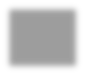 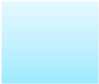 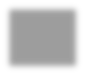 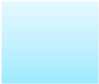 Donation to Œuvre des Saints Anges (optional)  …..………………€(*) Please tell us if you have any special diet or food intolerance. The Oeuvre des Saints Anges was founded in 1844 and recognised as an institution of public utilityby Napoleon III by imperial decree on the 25th December 1861. The main goal is education and culture for underprivileged children.Œuvre des Saints Anges c/o Baronne de Saint Didier -  5 rue de Sontay – 75116 Paris – FrancePhone/fax : + 33 (0)1.75.57.46.55Email: osa4461@sfr.fr